Dear Jeremy Hunt,#YemenCantWait because…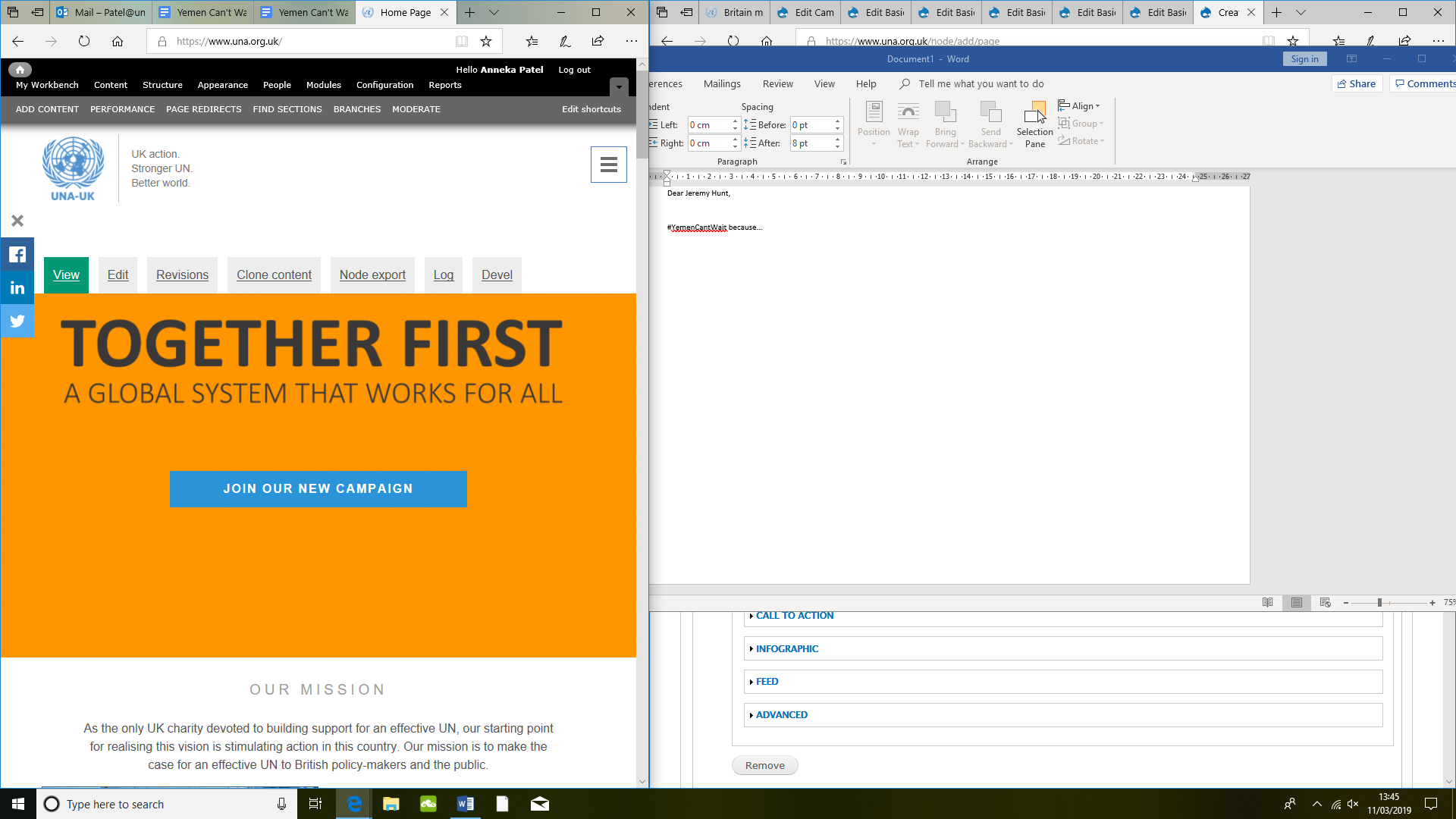 